21st annual meeting of the French Club for Invertebrate NeurobiologyJune 14-16th , Virtual conferencehttps://cnrs.zoom.us/j/92013339757Code secret/Password : LyonCNI-21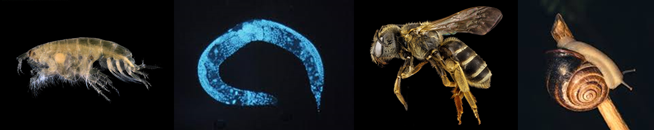 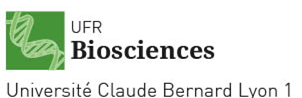 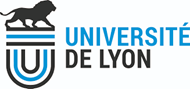 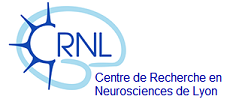 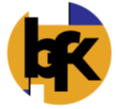 Local (Lyon) organizing committee: Nathalie Davoust, Bertrand Mollereau, Véronique Morel, Laurent SeugnetPreliminary programMonday June 14th	 Chair: Laurent Seugnet, Webmaster: Bertrand Mollereau		1.30-2.15pm	Invited talk		Manuel Zimmer, Research Institute of Molecular Pathology (IMP), Vienna Biocenter, University of Vienna	From connectome to function: connectivity features underlying neuronal population dynamics in the nematode C. elegans				Short talk session		2.15-2.35pm	Konstantinides Nikos	A comprehensive series of temporal transcription factors in the fly visual system		2.35-3.55pm	Guillermin Camille	How do muscles and motoneurons meet for life?		3.55-3.15pm	Andriatsilavo Maheva	Intravital imaging of brain development reveals the spatio-temporal dynamics of axonal selection during neuronal circuit wiring in individuals		3.15-3.35pm	Break				Short talk session	3.35-3.55pm	Nouvian Morgane	Recruitment during honeybee colony defence		3.55-4.15pm	Bestea Louise	sNPF modulates appetitive learning in honey bees (Apis mellifera)		4.15-4.35pm	Ramiaranjatovo Gaëlle	Quantifying insect olfactory sensitivity with multipoint electroantennography				Datablitz session			4.35-4.45pm	Bellanger Cécile	Looking for immediate early genes as neuronal activation markers in the cephalopod mollusc Sepia officinalis		4.45-4.55pm	Manceau Dylan	Studying multisensory external context and internal state integration for the modulation of neuronal circuit activity in Drosophila larva		Tuesday June 15th	 Chair: Nathalie Davoust, Webmaster: Véronique Morel		1.30-2.15	Invited talk	Florence Besse, Institute of Biology Valrose, Post-transcriptional control of neuronal plasticity, Univ. Nice Sophia-Antipolis	Spatio-temporal regulation of neuronal RNA granules in mature neurons.				Short talk session			2.15-2.35pm	Alexis Bédécarrats	An atypical pacemaker mechanism drives spontaneous and irregular feeding patterns in Aplysia	2.35-3.55pm	Yasmine Rabah 		Glial glucose fuels the neuronal pentose phosphate pathway for long-term memory	3.55-3.15pm	Hui Li	Pallidin in Drosophila surface glia modulates sleep via essential amino acid availability		3.15-3.35pm	Break				Short talk session 3.35-3.55pm	Baptiste Piqueret	Ants detect cancer cells through volatile organic compounds		3.55-4.15pm	Yaël Grosjean	Sex-specific anaesthesia via olfactory receptor inhibition in Drosophila				4.15-4.35pm	Jean-Maurice Dura	Axon-secreted CX3C chemokine-like Orion induces astrocyte infiltration and engulfment during mushroom body neuronal remodeling				Datablitz session		4.35-4.45pm	Vincent Jacob	Morphological analysis of Dacini antennae (Diptera:Tephritidae) suggests an improved olfactory sensitivity of Cucurbitaceae pests		4.45-4.55pm	Maxime Lehman	Neural circuitry underlying sensorimotor decisions		Wednesday June 16th	 Chair: Bertrand Mollereau, Webmaster: Nathalie Davoust		1.30-2.15pm	Invited talk Anna Ziegler, Laboratory Dynamics of neuronal circuits, German Center for Neurodegenerative Diseases	The role of neuronal lipid production on morphology, function, and maintenance				Short talk session		2.15-2.35pm	Assemblée générale du Club de Neurobiologie des Invertébrés		2.35-3.55pm	Juan Antonio Navarro	Erastin-induced ferroptosis enhances loss-of frataxin phenotypes in a Drosophila model of Friedreich ataxia		3.55-3.15pm	Xiaojing Yue Exploring potential links between the gut and the brain in Parkinson's disease using Drosophila.	3.15-3.35pm	Jean-René Martin	ninaD regulates cholesterol homeostasis from the midgut which protects against neurodegeneration						3.35-3.55pm	Break					Short talk session		3.55-4.15pm	Gaëlle Ramiaranjatovo	Shared volatile compounds among the various host-fruits shape Tephritidae olfactory system	4.15-4.35pm	Mercedes Bengochea	Counting flies: Evidence of numerical discrimination in Drosophila melanogaster 		Datablitz session		4.35-4.45pm	Celle Marion	Establishing a Drosophila model of BPAN disease		4.45-4.55pm	Lambert Erwan	Isoform-dependent neurotoxicity of the Alzheimer's disease genetic risk factor BIN1		4.55-5.05pm	Zhou Anqi	Multi-scale approach to investigate neural circuit dysfunction: From synaptic changes to probabilistic behavior		Attendees/ ParticipantsAndouche Aude, aude.andouche@mnhn.fr, UMR BOREAAndriatsilavo Maheva, maheandria@gmail.com, Hassan LabAvarguès-Weber Aurore, aurore.avargues-weber@univ-tlse3.fr	, Centre de Recherches sur la Cognition Animale Baratte	Sébastien, sebastien.baratte@mnhn.fr, UMR 8067 BOREABédécarrats Alexis, alexis.bedecarrats@gmail.com, INCIA (UMR5287)Bellanger Cécile, cecile.bellanger@unicaen.fr, EthoSBengochea Mercedes, mercedes.bengochea@icm-institute.org, Brain Development  - Bassem Hassan LabBerthelot-Grosjean Martine, martine.berthelot-grosjean@u-bourgogne.fr, CSGABesse Florence, florence.besse@unice.fr, Institute of Biology ValroseBessereau Jean-Louis, jean-louis.bessereau@univ-lyon1.fr, Institut NeuroMyoGène - CNRS UMR5310Birman	Serge, serge.birman@espci.fr, Equipe GCRN, Laboratoire Plasticité du Cerveau, CNRS UMR 8249Boscolo Erica, erica.boscolo@ens-lyon.fr, LBMCBoulin	Thomas, thomas.boulin@univ-lyon1.fr,	Institut NeuroMyoGène - CNRS UMR5310Capovilla Maria, capovilla@ipmc.cnrs.fr, UMR7275 CNRS-UCACartereau Alison, alison.cartereau@univ-orleans.Fr, Laboratoire de biologie des ligneux et des grandes culturesCelle Marion, marion.celle@ens-lyon1.fr, Apoptosis and NeurogeneticsChérif-Zahar Baya, baya.cherif-zahar@espci.fr,	Equipe GCRN, Laboratoire Plasticité du Cerveau, UMR 8249Davoust-Nataf Nathalie, nathalie.davoust-nataf@ens-lyon.fr, LBMCDourlen Pierre, pierre.dourlen@pasteur-lille.fr,	UMR1167 - RID-AGE Dulac Amina, amina.dulac@espci.fr, Laboratoire de Plasticité du cerveauDura Jean-Maurice, jean-maurice.dura@igh.cnrs.fr, Institut de Génétique HumaineGiurfa Martin, martin.giurfa@univ-tlse3.fr, Centre de Recherches sur la Cognition AnimaleGrosjean Yaël, yael.grosjean@u-bourgogne.fr,	Centre des Sciences du Goût et de l'AlimentationGuillermin Camille, camille.guillermin@ens-lyon.fr, Institut de Génomique Fonctionnelle de LyonIssa Sabi Abdul-Raouf,	s.a.issa@sussex.ac.uk,	Sussex Neuroscience, Alonso LabJacob Vincent, vincent.jacob@cirad.fr,	CIRAD UMR PVBMTJollivet	Florence, florence.jollivet@ens-lyon.fr,	LBMC, Lyon 7Konstantinides	Nikos, nikos.konstantinides@ijm.fr, Comparative Developmental Neurobiology labLambert Erwan, erwan.lambert@pasteur-lille.fr, U1167Laurençon Anne, anne.laurenconloviton@ens-lyon.fr, IGFLLe Mauff Anaïs, anais.lm1995@gmail.com, LBLGCLehman Maxime, maxime.lehman@cnrs.fr, Neuro-PSI (institut des neurosciences Paris Saclay)Li Hui, lihui718092689@163.com, Centre de recherche en Neurosciences de Lyon, Equipe WakingManceau Dylan, dylan.manceau@cnrs.fr, NeuroPSIMartin Jean-René, jean-rene.martin@cnrs.fr, Institut des Neurosciences Paris-Saclay (NeuroPSI), UMR-9197Mialon	Morgane, mialon.morgane@univ-lyon1.fr, Institut NeuroMyoGeneMollereau Bertrand, bertrand.mollereau@ens-lyon.fr, LBMCMonnier Véronique, veronique.monnier@u-paris.fr, CNRS UMR8251Morel Véronique, veronique.morel@univ-lyon1.fr, INMGNargeot Romuald, romuald.nargeot@u-bordeaux.fr, INCIANavarro Juan Antonio, juan.a.navarro@uv.es, Cellular and organic Physiopathology of oxidative stressNguyen	Minh-Dao, minh.dao1995@gmail.com, Bessereau labNouvian Morgane, mailto:morgane.nouvian@uni-konstanz.de,	Department of BiologyPiqueret Baptiste, baptiste.piqueret@live.com,	LEECPlaçais Pierre-Yves, pierre-yves.placais@espci.fr, Plasticité du Cerveau UMR8249Rabah Yasmine, yasmine.rabah@espci.fr, Energy & Memory, Brain Plasticity Unit, CNRS, ESPCI Paris.Rahmani Zohra, zohra.rahmani@espci.fr, CNRS UMR8249 Equipe GCRN (Serge Birman team)Ramiaranjatovo Gaëlle,	iharilala-gaelle.ramiaranjatovo@cirad.fr, UMR PVBMTRiemensperger	Thomas, triemens@uni-koeln.de, Experimental Morphology / NeuroanatomySeugnet Laurent, Laurent.seugnet@inserm.fr, Centre de recherche en Neurosciences de Lyon, Equipe WakingSilva Bryon, bryon.silva@espci.fr, Energy & Memory Lab, Thomas Préat.Taillebois Emiliane, emiliane_taillebois@yahoo.fr, LBLCGTrannoy Séverine, severine.trannoy@univ-tlse3.fr, Centre de Recherche sur la Cognition AnimaleVaccaro Alexandra, alexandra_vaccaro@hms.harvard.edu, Rogulja LabWalter	Ludivine, ludivine.walter@ens-lyon.fr, LBMCZiegler	Anna, anna.ziegler@dzne.de, Dynamics of neuronal circuitsZimmer Manuel, manuel.zimmer@univie.ac.at, Research Institute of Molecular Pathology (IMP)